         ST. GABRIEL PRESCHOOL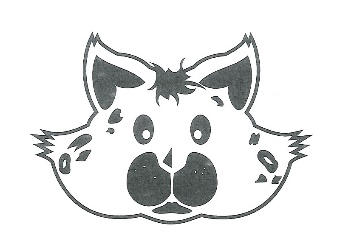 ENROLLMENT APPLICATIONChild’s Full Name:						  Birthdate:Child wishes to be called:Parent/Guardian (1)Parent/Guardian (2)Medical Information:Program Preference:                                                                        Child Information                                                                         Family Information:I give permission for my child to be photographed for use on social media and marketing material. Enrollment Application will not be complete until Application Fee is received by Preschool Office.I understand the Enrollment Application fee is non-refundable. Acceptance/Waitlist letters will be emailed within 10 business days of receipt of complete Enrollment Application and fee.FOR OFFICE USE ONLY:                                                                                 Registration Fee paid by:                              FACTS may be used for Application Fee for current St. Gabriel Families only:Name:Address:City, State, Zip:Occupation:Employer:Cell #:Work #:Email:Relationship to child:Family Name to be used for Registration Purposes:Name:Address:City, State, Zip:Occupation:Employer:Cell #:Work #:Email:Relationship to child:Pediatrician NamePediatrician Phone NumberPlease list child’s allergies:Does your child require emergency rescue medication for their allergies?If yes, additional Medication Forms will be provided by the Preschool Office.If yes, additional Medication Forms will be provided by the Preschool Office.Please list any daily medications:Emergency Medical Contact #1Emergency Medical Contact #2Hospital PreferencePlease select your program choices: Half Day          School Day          Full DaySchool Year             Full YearPreferred Start Date:Please list all sibling names and ages:Child’s ethnicity:Please list all pet types and names:What is your child’s favorite indoor activity?What is your child’s favorite outdoor activity?Does your child prefer to color, play pretend, play video games, or go on adventures?Please tell us something unique about your child:Please list Grandparent names and what your child calls them:Do you have a child currently enrolled in St. Gabriel Preschool? Name(s)Do you have a child currently enrolled in St. Gabriel School? Name(s)Is your child currently enrolled in another preschool/childcare facility? If so, where?Marital Status of parents:Main language spoken at home:Signature:Date: